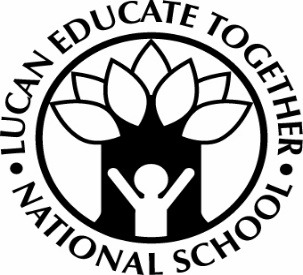                              Lucan educate together national school                   Mount Bellew Way, Willsbrook Road, Lucan, Co Dublin K78 C922 Tel: 01 628 1298Pre-enrolment FORM for OUTREACH CLass for 2020/2021 School Year only*Please note that you child must be 5 years of age by the 1st September 2020 to enrol for the 2020/2021 school yearChild’s Name:Male / FemaleMale / FemaleDate of Birth:*PPS No:PPS No:Parent/Guardian Name:Address:Address:Address:Address:Telephone:  Home:Home:Work:Work:Work:Work:Mobile:Mobile:Telephone:   Email AddressLast School / Montessori Attended: (Name)Last School / Montessori Attended: (Name)Last School / Montessori Attended: (Name)Last School / Montessori Attended: (Name)Last School / Montessori Attended: (Name)Last Class Attended:Last Class Attended:Last Class Attended:Last Class Attended:Last school / Montessori attended – Address:Last school / Montessori attended – Address:Principal – Last School:Principal – Last School:Principal/School Phone Number:Principal/School Phone Number:Principal/School Phone Number:Reason for changing school:Reason for changing school:Reason for changing school:Reason for changing school:Reason for changing school:Please note that as part of our enrolment procedure we may contact previous schools to obtain reports for transfer purposes.Please note that as part of our enrolment procedure we may contact previous schools to obtain reports for transfer purposes.Please note that as part of our enrolment procedure we may contact previous schools to obtain reports for transfer purposes.Please note that as part of our enrolment procedure we may contact previous schools to obtain reports for transfer purposes.Please note that as part of our enrolment procedure we may contact previous schools to obtain reports for transfer purposes.Does your child have a sibling already attending Lucan Educate Together?Does your child have a sibling already attending Lucan Educate Together?Does your child have a sibling already attending Lucan Educate Together?Yes / NoIf yes, sibling’s name:Sibling’s current ClassDoes your child have a diagnosis of Autism / ASD? support?Does your child have a diagnosis of Autism / ASD? support?Does your child have a diagnosis of Autism / ASD? support?Yes/NoDoes your child currently receive Learning / SNA support?Does your child currently receive Learning / SNA support?Does your child currently receive Learning / SNA support?Yes/NoDoes your child have any other identified additional needs?Does your child have any other identified additional needs?Does your child have any other identified additional needs?Yes/NoIf yes, please indicate if you have any of the following reports available.  You may be asked to provide reports at a later stage:If yes, please indicate if you have any of the following reports available.  You may be asked to provide reports at a later stage:If yes, please indicate if you have any of the following reports available.  You may be asked to provide reports at a later stage:Reports AvailableYes/NoReports AvailableYes/NoPsychologist’s Report       Psychologist’s Report       Psychologist’s Report       Speech & Language Report        Speech & Language Report        Speech & Language Report        Occupational Therapy Report      Occupational Therapy Report      Occupational Therapy Report      Are any other family members seeking a place at this time?If so please provide details of:Name Date of Birth            Class for 2020/2021Are any other family members seeking a place at this time?If so please provide details of:Name Date of Birth            Class for 2020/2021Have you read and do you accept the enrolment policy for Lucan Educate Together?Have you read and do you accept the enrolment policy for Lucan Educate Together?Yes/NoCompleted by (Name of Parent/Guardian):Date: